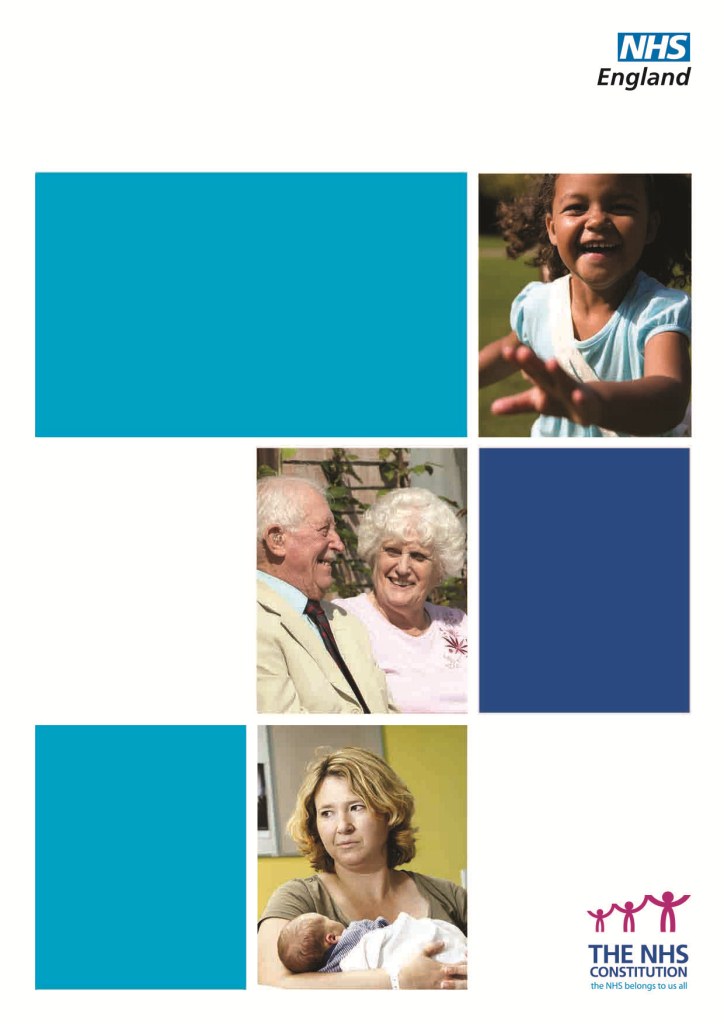 NHS Standard Contract2014/15ParticularsFirst published: December 2013Gateway No:      00821CONTENTSPARTICULARSSERVICE CONDITIONSSC1	Compliance with the Law and the NHS ConstitutionSC2	Regulatory Requirements SC3	Service StandardsSC4	Co-operationSC5	Commissioner Requested Services/Essential Services SC6	Service User Booking and Choice and Referrals SC7	Withholding and/or Discontinuation of Service SC8	Unmet NeedsSC9	ConsentSC10	Personalised Care Planning and Shared Decision MakingSC11	Transfer of and Discharge from Care SC12	Service User Involvement SC13	Equity of Access, Equality and Non-DiscriminationSC14	Pastoral, Spiritual and Cultural CareSC15	Services Environment and Equipment SC16	Places of Safety SC17	ComplaintsSC18	Service Development and Improvement Plan SC19	HCAI Reduction PlanSC20	Venous Thromboembolism SC21	Not used SC22	Not used SC23	Service User Health RecordsSC24	NHS Counter-Fraud and Security ManagementSC25	Procedures and Protocols SC26	Clinical Networks, National Audit Programmes and Approved Research StudiesSC27	FormularySC28	Information Requirements SC29	Managing Activity and Referrals SC30	Emergency Preparedness and Resilience Including Major IncidentsSC31	Force Majeure:  Service-specific provisionsSC32	Safeguarding SC33	Incidents Requiring ReportingSC34	Death of a Service User SC35	Duty of Candour SC36	Payment TermsSC37	Local Quality Requirements and Quality Incentive Schemes SC38	Commissioning for Quality and Innovation (CQUIN)  GENERAL CONDITIONSGC1	Definitions and InterpretationGC2	Effective Date and DurationGC3	Service CommencementGC4	Transition Period GC5	StaffGC6	Not used GC7	Partnership Arrangements GC8	Review GC9	Contract Management  GC10	Co-ordinating Commissioner and RepresentativesGC11	Liability and IndemnityGC12	Assignment and Sub-ContractingGC13	VariationsGC14	Dispute Resolution GC15	Governance, Transaction Records and Audit GC16	SuspensionGC17	TerminationGC18	Consequence of Expiry or TerminationGC19	Provisions Surviving TerminationGC20	Confidential Information of the PartiesGC21	Data Protection, Freedom of Information and TransparencyGC22	Intellectual PropertyGC23	NHS Branding, Marketing and PromotionGC24	Change in Control	GC25	WarrantiesGC26	Prohibited ActsGC27	Conflicts of InterestGC28	Force MajeureGC29	Third Party RightsGC30	Entire ContractGC31	SeverabilityGC32	WaiverGC33	RemediesGC34	Exclusion of PartnershipGC35	Non-SolicitationGC36	NoticesGC37	Costs and ExpensesGC38	CounterpartsGC39	Governing Law and JurisdictionCONTRACTThis Contract records the agreement between the Commissioners and the Provider and comprises the Particulars;the Service Conditions;the General Conditions,as completed and agreed by the Parties and as varied from time to time in accordance with General Condition 13 (Variations).IN WITNESS OF WHICH the Parties have signed this Contract on the date(s) shown   belowSCHEDULE 1 – SERVICE COMMENCEMENT AND CONTRACT TERMConditions PrecedentThe Provider must provide the Co-ordinating Commissioner with the following documents:The Provider must complete the following actions: Commissioner Documents Extension of Contract Term As advertised to all prospective providers during the competitive tendering exercise leading to the award of this Contract, the Commissioners may opt to extend the Contract Term by [      ] months/year(s).If the Commissioners wish to exercise the option to extend the Contract Term, the Co-ordinating Commissioner must give written notice to that effect to the Provider no later than 6 months before the original Expiry Date.The option to extend the Contract Term may be exercised: only once, and only on or before the date referred to in paragraph 2 above; only by all Commissioners; and only in respect of all ServicesIf the Co-ordinating Commissioner gives notice to extend the Contract Term in accordance with paragraph 2 above, the Contract Term will be extended by the period specified in that notice and the Expiry Date will be deemed to be the date of expiry of that period. OrNOT USEDSCHEDULE 2 – THE SERVICESService SpecificationsMandatory headings 1 – 4: mandatory but detail for local determination and agreementOptional headings 5-7: optional to use, detail for local determination and agreement.All subheadings for local determination and agreementIndicative Activity PlanActivity Planning AssumptionsEssential ServicesEssential Services Continuity PlanClinical Networks Other Local Agreements, Policies and ProceduresTransition ArrangementsExit ArrangementsSocial Care ProvisionsTransfer of and Discharge from Care ProtocolsSafeguarding PoliciesSCHEDULE 3 – PAYMENTA. Local PricesEnter text below which, for each separately priced Service:identifies the Service;describes any agreement to depart from an applicable national currency (in respect of which the appropriate summary template (available at: http://www.monitor.gov.uk/locallydeterminedprices) should be copied or attached)describes any currencies (including national currencies) to be used to measure activitydescribes the basis on which payment is to be made (that is, whether dependent on activity, quality or outcomes (and if so how), a block payment, or made on any other basis)sets out any agreed regime for adjustment of prices for the second and any subsequent Contract Year(s).B. Local VariationsFor each Local Variation which has been agreed for this Contract, copy or attach the completed publication template required by Monitor (available at: http://www.monitor.gov.uk/locallydeterminedprices) – or state Not Applicable. Additional locally-agreed detail may be included as necessary by attaching further documents or spreadsheets.C. Local ModificationsFor each Local Modification Agreement (as defined in the National Tariff) which applies to this Contract, copy or attach the completed submission template required by Monitor (available at:http://www.monitor.gov.uk/locallydeterminedprices). For each Local Modification application granted by Monitor, copy or attach the decision notice published by Monitor. Additional locally-agreed detail may be included as necessary by attaching further documents or spreadsheets.Or state Not ApplicableD. Marginal Rate Emergency Rule: Agreed Baseline ValueE. Emergency Re-admissions Within 30 Days: Agreed ThresholdF. Expected Annual Contract ValuesG. Notices to Aggregate / Disaggregate PaymentsH. Timing and Amounts of Payments in First and/or Final Contract YearSCHEDULE 4 – QUALITY REQUIREMENTSOperational StandardsNational Quality Requirements Local Quality Requirements Never EventsE.	Commissioning for Quality and Innovation (CQUIN) CQUIN Table 1:  CQUIN SchemesCQUIN Table 2:  CQUIN Payments on AccountLocal Incentive SchemeClostridium difficileClostridium difficile adjustment: NHS Foundation Trust/NHS TrustThe financial adjustment (£) is the sum which is the greater of Y and Z, where:Y	=	0Z	=	((A – B) x 10,000) x Cwhere:A	=	the actual number of cases of Clostridium difficile in respect of 				all NHS patients treated by the Provider in the Contract YearB	=	the Baseline Threshold (the figure as notified to the Provider and recorded in 		the Particulars, being the Provider’s threshold for the number of cases of 			Clostridium difficile for the Contract Year, in accordance with Guidance) C	=	no. of inpatient bed days in respect of Service Users in the Contract Year			no. of inpatient bed days in respect of all NHS patients treated by the Provider in the Contract YearThe financial adjustment is calculated on the basis of annual performance. For the purposes of Service Condition 36.47 (Operational Standards, National Quality Requirements and Local Quality Requirements), any repayment or withholding in respect of Clostridium difficile performance will be made in respect of the final quarter of the Contract Year. Clostridium difficile adjustment:  Other Providers The financial adjustment (£) is the sum equal to A x 10,000, where:A         =      	the actual number of cases of Clostridium difficile in respect of Service Users  		in the Contract Year.The financial adjustment is calculated on the basis of annual performance. For the purposes of Service Condition 36.47 (Operational Standards, National Quality Requirements and Local Quality Requirements), any repayment or withholding in respect of Clostridium difficile performance will be made in respect of the final quarter of the Contract Year. Sanction VariationsCQUIN VariationsSCHEDULE 5 - GOVERNANCEDocuments Relied OnDocuments supplied by ProviderDocuments supplied by CommissionersB1.	Provider’s Mandatory Material Sub-ContractorsB2.	Provider’s Permitted Material Sub-Contractors              C. IPRCommissioner IPRProvider IPRCommissioner Roles and ResponsibilitiesPartnership AgreementsTo which the Provider is a party:To which a Commissioner is a party: SCHEDULE 6 – CONTRACT MANAGEMENT, REPORTING AND INFORMATION REQUIREMENTSRecorded Variations Reporting RequirementsData Quality Improvement PlanIncidents Requiring Reporting Procedure Service Development and Improvement Plan SurveysSCHEDULE 7 – PENSIONSInsert text locally (template drafting available via http://www.england.nhs.uk/nhs-standard-contract/) or state Not Applicable© Crown copyright  2013First published: December 2013Published in electronic format onlyContract ReferenceDATE OF CONTRACTSERVICE COMMENCEMENT DATECONTRACT TERM[ ] Years/Months[Subject to extension in accordance with Schedule 1 Part C]COMMISSIONERS [                     ] CCG (ODS [   ])[                     ] CCG (ODS [   ])[                     ] CCG (ODS [   ])[NHS England][Local Authority]CO-ORDINATING Commissioner [                     ] PROVIDER[                       ] (ODS [    ])Principal and/or registered office address: [                 ] [Company number: [            ] ]SIGNED by	……………………………………………………….Signature[INSERT AUTHORISED SIGNATORY’SNAME] forand on behalf of [INSERT COMMISSIONER NAME]……………………………………………………….Title……………………………………………………….Date[INSERT AS ABOVE FOR EACH COMMISSIONER]SIGNED by	……………………………………………………….Signature[INSERT AUTHORISED SIGNATORY’SNAME] forand on behalf of [INSERT PROVIDER NAME]……………………………………………………….Title……………………………………………………….DateSERVICE COMMENCEMENT AND CONTRACT TERMEffective DateExpected Service Commencement DateLongstop DateCommissioner DocumentsSet out in Schedule 1 Part B or NoneService Commencement DateContract Term[    ] Years/Months[Subject to extension in accordance with Schedule 1 Part C]Option to extend Contract TermYES/NOBy [          ] months/yearsExpiry Date[                    ][Subject to extension in accordance with Schedule 1 Part C]SERVICESService Categories Tick all that applyAccident and Emergency (A+E)Acute Services (A)Ambulance Services (AM)Cancer Services (CR)Care Home Services (CH)Community Pharmaceutical Services (Ph)Community Services (CS)Diagnostic, Screening and/or Pathology Services (D)Hospice Services (H)Mental Health and Learning Disability Services (MH)Mental Health Secure Services (MHSS)Patient Transport Services (PT)Radiotherapy Services (R)Substance Misuse Services (SM)Surgical Services in a Community Setting (S)Urgent Care/Walk-in Centre Services/Minor Injuries Unit (U)Service RequirementsService SpecificationsSet out in Schedule 2 Part AIndicative Activity PlanSet out in Schedule 2 Part B or Not applicableActivity Planning AssumptionsSet out in Schedule 2 Part C or Not applicableEssential Services (NHS Trusts only)Set out in Schedule 2 Part D or Not applicable Services to which 18 Weeks appliesYES/NOPAYMENTNational PricesYES [List Services, by Specification No. if desired] orNot applicableLocal PricesSet out in Schedule 3 Part A or Not applicableLocal VariationsSet out in Schedule 3 Part B orNot applicableLocal ModificationsSet out in Schedule 3 Part COrNot applicableSmall ProviderYES/NOExpected Annual Contract Value AgreedYES/NOAny Services not included in Expected Annual Contract ValueYES/NOFirst/Last Contract Year less than 12 monthsYES/NONotice given to aggregate paymentsYES/NONotice given to disaggregate paymentsYES/NOQUALITYSanction VariationsYES/NOCQUIN Scheme(s)YES/NOCQUIN VariationsYES/NOCQUIN Payments on Account MadeMonthly/Other (Specify)Local Incentive SchemeYES/NOProvider typeNHS Foundation Trust/NHS TrustOtherClostridium Difficile Baseline Threshold[    ] or Nil or Not applicableGOVERNANCE AND REGULATORYDocuments Relied On Set out in Schedule 5 Part A or Not applicableMandatory Material Sub-ContractorsSet out in Schedule 5 Part B1 or Not applicablePermitted Material Sub-ContractorsSet out in Schedule 5 Part B2 or Not applicableIPRSet out in Schedule 5 Part C or Not applicableCommissioner Roles and ResponsibilitiesSet out in Schedule 5 Part DNominated Mediation BodyCEDR/Other – [                   ]                   Provider’s Information Governance Lead[                ]Email:  [                    ]Tel:      [                     ]Provider’s Caldicott Guardian[                ]Email:  [                    ]Tel:      [                     ]Provider’s Senior Information Risk Owner[                ]Email:  [                    ]Tel:      [                     ]Provider’s Accountable Emergency Officer[                ]Email:  [                    ]Tel:      [                     ]Provider’s Safeguarding and Prevent Lead[                ]Email:  [                    ]Tel:      [                     ]CONTRACT MANAGEMENTAddresses for service of NoticesCo-ordinating Commissioner:  [             ]Address:  [                   ]Email:       [                    ]Commissioner:  [             ]Address:  [                   ]Email:       [                   ]Provider:    [                ]Address:  [                   ]Email:      [                    ]Frequency of Review MeetingsAd hoc/Monthly/Quarterly/Six Monthly Commissioner Representative(s)[                  ]Address:  [                   ]Email:   [                    ]Tel:   [                    ]Provider Representative[                  ]Address:  [                   ]Email:   [                    ]Tel:   [                    ]PENSIONS New Fair Deal appliesYES/NOEvidence of appropriate Indemnity ArrangementsEvidence of CQC registration in respect of Provider and Material Sub-Contractors (where required)Evidence of Monitor’s Licence in respect of Provider and Material Sub-Contractors (where required)[Copies of all Mandatory Material Sub-Contracts, signed and dated and in a form approved by the Co-ordinating Commissioner][Copies of all Permitted Material Sub-Contracts, signed and dated and in a form approved by the Co-ordinating Commissioner][A copy of the/each Direction Letter]7.          [Insert text locally as required]     [Insert text locally as required]DateDocumentDescriptionInsert text locally or state Not ApplicableService Specification No.ServiceCommissioner LeadProvider LeadPeriodDate of Review1.	Population Needs	National/local context and evidence base2.	Outcomes2.1	NHS Outcomes Framework Domains & Indicators2.2	Local defined outcomes3.	Scope3.1	Aims and objectives of service3.2	Service description/care pathway3.3	Population covered3.4	Any acceptance and exclusion criteria and thresholds3.5	Interdependence with other services/providers4.	Applicable Service Standards4.1	Applicable national standards (eg NICE)4.2	Applicable standards set out in Guidance and/or issued by a competent body (eg Royal Colleges) 4.3	Applicable local standards5.	Applicable quality requirements and CQUIN goalsApplicable Quality Requirements (See Schedule 4 Parts [A-D])Applicable CQUIN goals (See Schedule 4 Part [E])6.	Location of Provider PremisesThe Provider’s Premises are located at:7.	Individual Service User PlacementInsert text locally or state Not ApplicableInsert text locally or state Not ApplicableInsert text locally or state Not ApplicableInsert text locally or state Not ApplicableInsert text locally or state Not ApplicablePolicyDateWeblinkInsert text locally or state Not ApplicableInsert text locally or state Not ApplicableInsert text locally or state Not ApplicableInsert text locally or state Not ApplicableInsert text locally Insert text locallyInsert template in respect of any departure from an applicable national currency; insert text and/or attach spreadsheets or documents locally – or state Not Applicable	Insert template; insert any additional text and/or attach spreadsheets or documents locally – or state Not ApplicableInsert template; insert any additional text and/or attach spreadsheets or documents locally – or state Not Applicable	In line with the requirements set out in the National Tariff Guidance, insert text and/or attach spreadsheets or documents locally – or state Not Applicable	In line with the requirements set out in the National Tariff Guidance, insert text and/or attach spreadsheets or documents locally – or state Not Applicable	CommissionerExpected Annual Contract Value(Where applicable, specify Expected Annual Contract Value including and excluding anticipated values of any high cost drugs, devices and procedures (as listed in the National Tariff) expected to be used in connection with the relevant Services)Insert text and/or attach spreadsheets or documents locallyTotalInsert text locally as and when required or state Not ApplicableInsert text and/or attach spreadsheets or documents locally – or state Not Applicable	RefOperational StandardsThreshold(2014/15)Method of Measurement (2014/15)Consequence of breachTiming of application of consequenceApplicable Service CategoryRTT waiting times for non-urgent consultant-led treatmentCB_B1Percentage of admitted Service Users starting treatment within a maximum of 18 weeks from ReferralOperating standard of 90% at specialty level (as reported on Unify)Review of monthly Service Quality Performance Report Where the number of breaches in the month exceeds the tolerance permitted by the  threshold, £400 in respect of each excess breach above that thresholdMonthlyServices to which 18 Weeks appliesCB_B2Percentage of non-admitted Service Users starting treatment within a maximum of 18 weeks from ReferralOperating standard of 95% at specialty level (as reported on Unify)Review of monthly Service Quality Performance Report Where the number of breaches in the month exceeds the tolerance permitted by the threshold, £100 in respect of each excess breach above that threshold MonthlyServices to which 18 Weeks appliesCB_B3Percentage of Service Users on incomplete RTT pathways (yet to start treatment) waiting no more than 18 weeks from Referral Operating standard of 92% at specialty level (as reported on Unify)Review of monthly Service Quality Performance Report  Where the number of breaches in the month exceeds the tolerance permitted by the  threshold, £100 in respect of each excess breach above that thresholdMonthlyServices to which 18 Weeks appliesDiagnostic test waiting timesCB_B4Percentage of  Service Users waiting less than 6 weeks from Referral for a diagnostic test Operating standard of >99%Review of monthly Service Quality Performance Report  Where the number of breaches in the month exceeds the tolerance permitted by the  threshold, £200 in respect of each excess breach above that threshold MonthlyACCRDA&E waitsCB_B5Percentage of A & E attendances where the Service User was admitted, transferred or discharged within 4 hours of their arrival at an A&E department Operating standard of 95%Review of monthly Service Quality Performance Report  Where the number of breaches in the month exceeds the tolerance permitted by the  threshold, £200 in respect of each excess breach above that threshold. To the extent that the number of breaches exceeds 8% of A&E attendances in the relevant month, no further consequence will be applied in respect of the monthMonthlyA+EUCancer waits - 2 week waitCB_B6Percentage of Service Users referred urgently with suspected cancer by a GP waiting no more than two weeks for first outpatient appointment  Operating standard of 93%Review of monthly Service Quality Performance Report  Where the number of breaches in the Quarter exceeds the tolerance permitted by the  threshold, £200 in respect of each excess breach above that threshold QuarterlyACRRCB_B7Percentage of Service Users referred urgently with breast symptoms (where cancer was not initially suspected) waiting no more than two weeks for first outpatient appointment Operating standard of 93%Review of monthly Service Quality Performance Report   Where the number of breaches in the Quarter exceeds the tolerance permitted by the  threshold, £200 in respect of each excess breach above that threshold  QuarterlyACRRCancer waits – 31 daysCB_B8Percentage of Service Users waiting no more than one month (31 days) from diagnosis to first definitive treatment for all cancers Operating standard of 96%Review of monthly Service Quality Performance Report  Where the number of breaches in the Quarter exceeds the tolerance permitted by the  threshold, £1,000 in respect of each excess breach above that threshold QuarterlyACRRCB_B9Percentage of Service Users waiting no more than 31 days for subsequent treatment where that treatment is surgery Operating standard of 94%Review of monthly Service Quality Performance Report  Where the number of breaches in the Quarter exceeds the tolerance permitted by the  threshold, £1,000 in respect of each excess breach above that thresholdQuarterlyACRRCB_B10Percentage of Service Users waiting no more than 31 days for subsequent treatment where that treatment is an anti-cancer drug regimen Operating standard of 98%Review of monthly Service Quality Performance Report  Where the number of breaches in the Quarter exceeds the tolerance permitted by the  threshold, £1,000 in respect of each excess breach above that threshold QuarterlyACRRCB_B11Percentage of Service Users waiting no more than 31 days for subsequent treatment where the treatment is a course of radiotherapy Operating standard of 94%Review of monthly Service Quality Performance Report  Where the number of breaches in the Quarter exceeds the tolerance permitted by the  threshold, £1,000 in respect of each excess breach above that threshold QuarterlyACRRCancer waits – 62 daysCB_B12Percentage of Service Users waiting no more than two months (62 days) from urgent GP referral to first definitive treatment for cancer Operating standard of 85%Review of monthly Service Quality Performance Report  Where the number of breaches in the Quarter exceeds the tolerance permitted by the  threshold, £1,000 in respect of each excess breach above that threshold QuarterlyACRRCB_B13Percentage of Service Users waiting no more than  62 days from referral from an NHS screening service to first definitive treatment for all cancers Operating standard of 90%Review of monthly Service Quality Performance Report  Where the number of breaches in the Quarter exceeds the tolerance permitted by the  threshold, £1,000 in respect of each excess breach above that thresholdQuarterlyACRRCB_B14Percentage of Service Users waiting no more than 62 days for first definitive treatment following a consultant’s decision to upgrade the priority of the Service User (all cancers) [Insert as per local determination]Review of monthly Service Quality Performance Report  [Insert as per local determination]QuarterlyACRRCategory A ambulance callsCB_B15_01Percentage of Category A Red 1 ambulance calls resulting in an emergency response arriving within 8 minutes Operating standard of 75%Performance measured monthly with annual reconciliationMonthly withholding of 2% of Actual Monthly Value with an end of year reconciliation with 2% of  the Actual Annual Value  retained if annual performance is not met,or the withheld sums returned (with no interest) if annual performance is metMonthly withholding, annual reconciliation AMCB_B15_02Percentage of Category A Red 2 ambulance calls resulting in an emergency response arriving within 8 minutes Operating standard of 75%Performance measured monthly with annual reconciliationMonthly withholding of 2% of Actual Monthly Value with an end of year reconciliation with 2% of  the Actual Annual Value  retained if annual performance is not met,or the withheld sums returned (with no interest) if annual performance is metMonthly withholding, annual reconciliation  AMCB_B16Percentage of Category A calls resulting in an ambulance arriving at the scene within 19 minutes Operating standard of 95%Performance measured monthly with annual reconciliationMonthly withholding of 2% of Actual Monthly Value with an end of year reconciliation with 2% of  the Actual Annual Value  retained if annual performance is not met,or the withheld sums returned (with no interest) if annual performance is metMonthly withholding, annual reconciliation  AMMixed sex accommodation breachesCB_B17Sleeping Accommodation Breach>0Verification of the monthly data provided pursuant to Schedule 6 Part C in accordance with the Professional Letter£250 per day per Service User affectedMonthlyACRMHCancelled operationsCB_B18All Service Users who have operations cancelled, on or after the day of admission (including the day of surgery), for non-clinical reasons to be offered another binding date within 28 days, or the Service User’s treatment to be funded at the time and hospital of the Service User’s choiceNumber of  Service Users who are not offered another binding date within 28 days >0Review of monthly Service Quality Performance Report  Non-payment of costs associated with cancellation and non- payment or reimbursement (as applicable) of re-scheduled episode of careMonthlyACRSMental healthCB_B19Care Programme Approach (CPA): The percentage of Service Users under adult mental illness specialties on CPA who were followed up within 7 days of discharge from psychiatric in-patient care Operating standard of 95%Review of monthly Service Quality Performance Reports  Where the number of breaches in the Quarter exceeds the tolerance permitted by the  threshold, £200 in respect of each excess breach above that threshold  QuarterlyMHMHSSNational Quality RequirementThreshold(2014/15)Method of Measurement (2014/15)Consequence of breachMonthly or annual application of consequenceApplicable Service CategoryCB_A15Zero tolerance MRSA>0Review of monthly Service Quality Performance Report  £10,000 in respect of each incidence in the relevant monthMonthlyACB_A16Minimise rates of Clostridium difficile[Insert Baseline Threshold identified for Provider]Review of monthly Service Quality Performance Report  As set out in Schedule 4 Part G, in accordance with applicable GuidanceAnnual ACB_S6Zero tolerance RTT waits over 52 weeks for incomplete pathways>0Review of monthly Service Quality Performance Report £5,000 per Service User with an incomplete RTT pathway waiting over 52 weeks at the end of the relevant monthMonthlyServices to which 18 Weeks appliesCB_S7aAll handovers between ambulance and A & E must take place within 15 minutes with none waiting more than 30 minutes>0Review of monthly Service Quality Performance Report  £200 per Service User waiting over 30 minutes in the relevant monthMonthlyA+ECB_S7bAll handovers between ambulance and A & E must take place within 15 minutes with none waiting more than 60 minutes>0 Review of monthly Service Quality Performance Report  £1,000 per Service User waiting over 60 minutes (in total, not aggregated with CB_S7a consequence) in the relevant monthMonthlyA+ECB_S8aFollowing handover between ambulance and A & E, ambulance crew should be ready to accept new calls within 15 minutes >0Review of monthly Service Quality Performance Report  £20 per event where > 30 minutes in the relevant monthMonthlyAMCB_S8bFollowing handover between ambulance and A & E, ambulance crew should be ready to accept new calls within 15 minutes>0Review of monthly Service Quality Performance Report  £100 per event where > 60 minutes (in total, not aggregated with CB_S8a consequence) in the relevant monthMonthlyAMCB_S9Trolley waits in A&E not longer than 12 hours>0Review of monthly Service Quality Performance Report£1,000 per incidence in the relevant monthMonthlyA+ECB_S10No urgent operation should be cancelled for a second time>0Review of monthly Service Quality Performance Report£5,000 per incidence in the relevant monthMonthlyACRVTE risk assessment: all inpatient Service Users undergoing risk assessment for VTE, as defined in Contract Technical Guidance95%Review of monthly Service Quality Performance ReportWhere the number of breaches in the month exceeds the tolerance permitted by the  threshold, £200 in respect of each excess breach above that threshold MonthlyAPublication of FormularyContinuing failure to publishPublication on Provider’s websiteWithholding of up to 1% of the Actual Monthly Value per month until publication MonthlyAMHMHSSCRRDuty of candourEach failure to notify the Relevant Person of a suspected or actual Reportable Patient Safety Incident (as per Guidance)[Insert as per  local determination]Recovery of the cost of the episode of care, or £10,000 if the cost of the episode of care is unknown or indeterminateMonthlyAllCompletion of a valid NHS Number field in mental health and acute commissioning data sets submitted via SUS, as defined in Contract Technical Guidance99%Review of monthly Service Quality Performance ReportWhere the number of breaches in the month exceeds the tolerance permitted by the  threshold, £10 in respect of each excess breach above that thresholdMonthlyAMHMHHSCompletion of a valid NHS Number field in A&E commissioning data sets submitted via SUS, as defined in Contract Technical Guidance95%Review of monthly Service Quality Performance ReportWhere the number of breaches in the month exceeds the tolerance permitted by the  threshold, £10 in respect of each excess breach above that thresholdMonthlyA&ECompletion of Mental Health Minimum Data Set ethnicity coding for all detained and informal Service Users, as defined in Contract Technical GuidanceOperating standard of 90%Review of monthly Service Quality Performance Reports  Where the number of breaches in the month exceeds the tolerance permitted by the  threshold, £10 in respect of each excess breach above that thresholdMonthlyMHMHSSCompletion of IAPT Minimum Data Set outcome data for all appropriate Service Users, as defined in Contract Technical GuidanceOperating standard of 90%Review of monthly Service Quality Performance Reports  Where the number of breaches in the month exceeds the tolerance permitted by the  threshold, £10 in respect of each excess breach above that thresholdMonthlyMHMHSSQuality RequirementThresholdMethod of MeasurementConsequence of breach                               Monthly or annual application of consequenceApplicable Service Specific-ationInsert text and/or attach spreadsheet or documents locallyNever EventsThresholdMethod of MeasurementNever Event Consequence (per occurrence)ApplicabilityApplicable Service CategorySURGICALSURGICALSURGICALSURGICALSURGICALSURGICALWrong site surgery>0Review of reports submitted to NRLS/Serious Incidents reports and monthly Service Quality Performance ReportIn accordance with Never Events Guidance, recovery by the Responsible Commissioner of the costs to that Commissioner of the procedure or episode (or, where these cannot be accurately established, £2,000) plus any additional charges incurred by that Commissioner (whether under this Contract or otherwise) for any corrective procedure or necessary care in consequence of the Never Event All Healthcare PremisesASWrong implant/prosthesis>0Review of reports submitted to NRLS/Serious Incidents reports and monthly Service Quality Performance ReportIn accordance with Never Events Guidance, recovery by the Responsible Commissioner of the costs to that Commissioner of the procedure or episode (or, where these cannot be accurately established, £2,000) plus any additional charges incurred by that Commissioner (whether under this Contract or otherwise) for any corrective procedure or necessary care in consequence of the Never EventAll Healthcare PremisesASRetained foreign object post-operation>0Review of reports submitted to NRLS/Serious Incidents reports and monthly Service Quality Performance ReportIn accordance with Never Events Guidance, recovery by the Responsible Commissioner of the costs to that Commissioner of the procedure or episode (or, where these cannot be accurately established, £2,000) plus any additional charges incurred by that Commissioner (whether under this Contract or otherwise) for any corrective procedure or necessary care in consequence of the Never EventAll Healthcare PremisesASMEDICATIONMEDICATIONMEDICATIONMEDICATIONMEDICATIONMEDICATIONWrongly prepared high-risk injectable medication>0Review of reports submitted to NRLS/Serious Incidents reports and monthly Service Quality Performance ReportIn accordance with Never Events Guidance, recovery by the Responsible Commissioner of the costs to that Commissioner of the procedure or episode (or, where these cannot be accurately established, £2,000) plus any additional charges incurred by that Commissioner (whether under this Contract or otherwise) for any corrective procedure or necessary care in consequence of the Never EventAll Healthcare SettingsAll except PTMaladministration of potassium-containing solutions>0Review of reports submitted to NRLS/Serious Incidents reports and monthly Service Quality Performance ReportIn accordance with Never Events Guidance, recovery by the Responsible Commissioner of the costs to that Commissioner of the procedure or episode (or, where these cannot be accurately established, £2,000) plus any additional charges incurred by that Commissioner (whether under this Contract or otherwise) for any corrective procedure or necessary care in consequence of the Never EventAll Healthcare SettingsAWrong route administration of chemotherapy>0Review of reports submitted to NRLS/Serious Incidents reports and monthly Service Quality Performance ReportIn accordance with Never Events Guidance, recovery by the Responsible Commissioner of the costs to that Commissioner of the procedure or episode (or, where these cannot be accurately established, £2,000) plus any additional charges incurred by that Commissioner (whether under this Contract or otherwise) for any corrective procedure or necessary care in consequence of the Never EventAll Healthcare PremisesACRWrong route administration of oral/enteral treatment>0Review of reports submitted to NRLS/Serious Incidents reports and monthly Service Quality Performance ReportIn accordance with Never Events Guidance, recovery by the Responsible Commissioner of the costs to that Commissioner of the procedure or episode (or, where these cannot be accurately established, £2,000) plus any additional charges incurred by that Commissioner (whether under this Contract or otherwise) for any corrective procedure or necessary care in consequence of the Never EventAll Healthcare SettingsAll except PTIntravenous administration of epidural medication>0Review of reports submitted to NRLS/Serious Incidents reports and monthly Service Quality Performance ReportIn accordance with Never Events Guidance, recovery by the Responsible Commissioner of the costs to that Commissioner of the procedure or episode (or, where these cannot be accurately established, £2,000) plus any additional charges incurred by that Commissioner (whether under this Contract or otherwise) for any corrective procedure or necessary care in consequence of the Never EventAll Healthcare PremisesAll except PT, PhMaladministration of insulin>0Review of reports submitted to NRLS/Serious Incidents reports and monthly Service Quality Performance ReportIn accordance with Never Events Guidance, recovery by the Responsible Commissioner of the costs to that Commissioner of the procedure or episode (or, where these cannot be accurately established, £2,000) plus any additional charges incurred by that Commissioner (whether under this Contract or otherwise) for any corrective procedure or necessary care in consequence of the Never EventAll Healthcare SettingsAll except PTOverdose of midazolam during conscious sedation>0Review of reports submitted to NRLS/Serious Incidents reports and monthly Service Quality Performance ReportIn accordance with Never Events Guidance, recovery by the Responsible Commissioner of the costs to that Commissioner of the procedure or episode (or, where these cannot be accurately established, £2,000) plus any additional charges incurred by that Commissioner (whether under this Contract or otherwise) for any corrective procedure or necessary care in consequence of the Never EventAll Healthcare PremisesASOpioid overdose of an opioid-naïve Service User>0Review of reports submitted to NRLS/Serious Incidents reports and monthly Service Quality Performance ReportIn accordance with Never Events Guidance, recovery by the Responsible Commissioner of the costs to that Commissioner of the procedure or episode (or, where these cannot be accurately established, £2,000) plus any additional charges incurred by that Commissioner (whether under this Contract or otherwise) for any corrective procedure or necessary care in consequence of the Never EventAll Healthcare SettingsAll except PTInappropriate administration of daily oral methotrexate>0Review of reports submitted to NRLS/Serious Incidents reports and monthly Service Quality Performance ReportIn accordance with Never Events Guidance, recovery by the Responsible Commissioner of the costs to that Commissioner of the procedure or episode (or, where these cannot be accurately established, £2,000) plus any additional charges incurred by that Commissioner (whether under this Contract or otherwise) for any corrective procedure or necessary care in consequence of the Never EventAll Healthcare SettingsAll except PTMENTAL HEALTHMENTAL HEALTHMENTAL HEALTHMENTAL HEALTHMENTAL HEALTHMENTAL HEALTHSuicide using non-collapsible rails>0Review of reports submitted to NRLS/Serious Incidents reports and monthly Service Quality Performance ReportIn accordance with Never Events Guidance, recovery by the Responsible Commissioner of the costs to that Commissioner of the procedure or episode (or, where these cannot be accurately established, £2,000) plus any additional charges incurred by that Commissioner (whether under this Contract or otherwise) for any corrective procedure or necessary care in consequence of the Never EventAll mental health inpatient premisesMHMHSSEscape of a transferred prisoner>0Review of reports submitted to NRLS/Serious Incidents reports and monthly Service Quality Performance ReportIn accordance with Never Events Guidance, recovery by the Responsible Commissioner of the costs to that Commissioner of the procedure or episode (or, where these cannot be accurately established, £2,000) plus any additional charges incurred by that Commissioner (whether under this Contract or otherwise) for any corrective procedure or necessary care in consequence of the Never EventAll medium and high secure mental health inpatient premisesMHMHSSGENERAL HEALTHCAREGENERAL HEALTHCAREGENERAL HEALTHCAREGENERAL HEALTHCAREGENERAL HEALTHCAREGENERAL HEALTHCAREFalls from unrestricted windows>0Review of reports submitted to NRLS/Serious Incidents reports and monthly Service Quality Performance ReportIn accordance with Never Events Guidance, recovery by the Responsible Commissioner of the costs to that Commissioner of the procedure or episode (or, where these cannot be accurately established, £2,000) plus any additional charges incurred by that Commissioner (whether under this Contract or otherwise) for any corrective procedure or necessary care in consequence of the Never EventAll Healthcare PremisesAll except AM, PT, PhEntrapment in bedrails>0Review of reports submitted to/Serious Incidents reports and monthly Service Quality Performance ReportIn accordance with Never Events Guidance, recovery by the Responsible Commissioner of the costs to that Commissioner of the procedure or episode (or, where these cannot be accurately established, £2,000) plus any additional charges incurred by that Commissioner (whether under this Contract or otherwise) for any corrective procedure or necessary care in consequence of the Never EventAll adult inpatient premisesAMHMHSSTransfusion of ABO incompatible blood components>0Review of reports submitted to NRLS/Serious Incidents reports and monthly Service Quality Performance ReportIn accordance with Never Events Guidance, recovery by the Responsible Commissioner of the costs to that Commissioner of the procedure or episode (or, where these cannot be accurately established, £2,000) plus any additional charges incurred by that Commissioner (whether under this Contract or otherwise) for any corrective procedure or necessary care in consequence of the Never EventAll Healthcare PremisesA&EAAMCRRSMSUTransplantation of ABO incompatible organs as a result of error>0Review of reports submitted to NRLS/Serious Incidents reports and monthly Service Quality Performance ReportIn accordance with Never Events Guidance, recovery by the Responsible Commissioner of the costs to that Commissioner of the procedure or episode (or, where these cannot be accurately established, £2,000) plus any additional charges incurred by that Commissioner (whether under this Contract or otherwise) for any corrective procedure or necessary care in consequence of the Never EventAll Healthcare PremisesAMisplaced naso- or oro-gastric tubes>0Review of reports submitted to NRLS/Serious Incidents reports and monthly Service Quality Performance ReportIn accordance with Never Events Guidance, recovery by the Responsible Commissioner of the costs to that Commissioner of the procedure or episode (or, where these cannot be accurately established, £2,000) plus any additional charges incurred by that Commissioner (whether under this Contract or otherwise) for any corrective procedure or necessary care in consequence of the Never EventAll Healthcare PremisesAll except PT, PhWrong gas administered>0Review of reports submitted to NRLS/Serious Incidents reports and monthly Service Quality Performance ReportIn accordance with Never Events Guidance, recovery by the Responsible Commissioner of the costs to that Commissioner of the procedure or episode (or, where these cannot be accurately established, £2,000) plus any additional charges incurred by that Commissioner (whether under this Contract or otherwise) for any corrective procedure or necessary care in consequence of the Never EventAll Healthcare PremisesAll except PT, Ph, CHFailure to monitor and respond to oxygen saturation>0Review of reports submitted to NRLS/Serious Incidents reports and monthly Service Quality Performance ReportIn accordance with Never Events Guidance, recovery by the Responsible Commissioner of the costs to that Commissioner of the procedure or episode (or, where these cannot be accurately established, £2,000) plus any additional charges incurred by that Commissioner (whether under this Contract or otherwise) for any corrective procedure or necessary care in consequence of the Never EventAll Healthcare PremisesAll except PTAir embolism>0Review of reports submitted to NRLS/Serious Incidents reports and monthly Service Quality Performance ReportIn accordance with Never Events Guidance, recovery by the Responsible Commissioner of the costs to that Commissioner of the procedure or episode (or, where these cannot be accurately established, £2,000) plus any additional charges incurred by that Commissioner (whether under this Contract or otherwise) for any corrective procedure or necessary care in consequence of the Never EventAll Healthcare PremisesAll except PTMisidentification of Service Users>0Review of reports submitted to NRLS/Serious Incidents reports and monthly Service Quality Performance ReportIn accordance with Never Events Guidance, recovery by the Responsible Commissioner of the costs to that Commissioner of the procedure or episode (or, where these cannot be accurately established, £2,000) plus any additional charges incurred by that Commissioner (whether under this Contract or otherwise) for any corrective procedure or necessary care in consequence of the Never EventAll Healthcare PremisesAllSevere scalding of Service Users>0Review of reports submitted to NRLS/Serious Incidents reports and monthly Service Quality Performance ReportIn accordance with Never Events Guidance, recovery by the Responsible Commissioner of the costs to that Commissioner of the procedure or episode (or, where these cannot be accurately established, £2,000) plus any additional charges incurred by that Commissioner (whether under this Contract or otherwise) for any corrective procedure or necessary care in consequence of the Never EventAll Healthcare PremisesAllMATERNITYMATERNITYMATERNITYMATERNITYMATERNITYMATERNITYMaternal death due to post-partum haemorrhage after elective caesarean section>0Review of reports submitted to NRLS/Serious Incidents reports and monthly Service Quality Performance ReportIn accordance with Never Events Guidance, recovery by the Responsible Commissioner of the costs to that Commissioner of the procedure or episode (or, where these cannot be accurately established, £2,000) plus any additional charges incurred by that Commissioner (whether under this Contract or otherwise) for any corrective procedure or necessary care in consequence of the Never EventAll Healthcare PremisesAInsert completed CQUIN template spreadsheet(s) or state Not ApplicableCommissionerPaymentFrequency/TimingAgreed provisions for adjustment of CQUIN Payments on Account based on performanceInsert text locally or state Not ApplicableInsert completed template (available via contract Technical Guidance); insert any additional text and/or attach spreadsheets or documents locally - or state Not ApplicableInsert completed template (available via CQUIN Guidance); insert any additional text and/or attach spreadsheets or documents locally - or state Not ApplicableDateDocumentInsert text locally or state Not ApplicableDateDocumentInsert text locally or state Not ApplicableMandatory Material Sub-Contractor[Name][Registered Office][Company number]Service DescriptionStart date/expiry dateProcessing data – Yes/NoInsert text locally or state Not ApplicablePermitted Material Sub-Contractor[Name][Registered Office][Company number]Service DescriptionStart date/expiry dateProcessing data – Yes/NoInsert text locally or state Not ApplicableCommissionerDocument/Data/ProcessInsert text locally or state Not ApplicableProvider/Sub-ContractorDocument/Data/ProcessInsert text locally or state Not ApplicableCo-ordinating CommissionerRole/ResponsibilityInsert text locallyDatePartiesDescriptionInsert text locally or state Not ApplicableDatePartiesDescriptionInsert text locally or state Not ApplicableVariation NumberDescription of VariationDate of Variation ProposalParty proposing the VariationDate of Variation Agreement Reporting PeriodFormat of ReportTiming and Method for delivery of ReportApplicationNational Requirements Reported CentrallyAs specified in the list of assessed mandated collections published on the HSCIC website to be found at http://www.hscic.gov.uk/datacollectionsas applicable to the Provider and the ServicesAs set out in relevant GuidanceAs set out in relevant GuidanceAs set out in relevant GuidanceAllPROMSAs set out in relevant GuidanceAs set out in relevant GuidanceAs set out in relevant GuidanceAllNDTMSAs set out in NTA GuidanceAs set out in NTA GuidanceAs set out in NTA GuidanceSMNational Requirements Reported LocallyMonthly Activity ReportMonthlyUsing SUS data, where applicableAllService Quality Performance Report, detailing performance against Operational Standards, National Quality Requirements, Local Quality Requirements, Never Events, including, without limitation:details of any thresholds that have been breached and any Never Events that have occurred; details of all requirements satisfied; details of, and reasons for, any failure to meet requirements and; the outcome of all Root Cause Analyses and audits performed pursuant to Service Condition 20 (Venous Thromboembolism).MonthlySubmit to Co-ordinating Commissioner within 10 Operational Days of the end of the month to which it relates.AllAllAllACQUIN Performance Report and details of progress towards satisfying any Quality Incentive Scheme Indicators, including details of all Quality Incentive Scheme Indicators satisfied or not satisfiedAllMonthly report on performance against the HCAI Reduction PlanMonthlyAllComplaints monitoring report, setting out numbers of complaints received and including analysis of key themes in content of complaintsAllReport against performance of  Service Development and Improvement Plan (SDIP)In accordance with relevant SDIPIn accordance with relevant SDIPIn accordance with relevant SDIPAllCancer Registration dataset reporting (ISN): report on staging data in accordance with GuidanceAs set out in relevant GuidanceAs set out in relevant GuidanceAs set out in relevant GuidanceCRRMonthly summary report of all incidents requiring reportingMonthlyAllData Quality Improvement Plan: report of progress against milestones In accordance with relevant DQIPIn accordance with relevant DQIPIn accordance with relevant DQIPAllReport and provide monthly data and detailed information relating to violence-related injury resulting in treatment being sought from Staff in A&E departments, urgent care and walk-in centres, and from ambulance services paramedics (where the casualties do not require A&E department, urgent care and walk-in centre attendance), to the local community safety partnership and the relevant police force, in accordance with applicable Guidance (College of Emergency Medicine Clinical Guidance Information Sharing to Reduce Community Violence (July 2009))MonthlyAs set out in relevant GuidanceAs set out in relevant GuidanceAA+EAMUReport on outcome of reviews and evaluations in relation to Staff numbers and skill mix in accordance with General Condition 5.2 (Staff)6 monthly (or more frequently if and as required by the Co-ordinating Commissioner from time to time)AllLocal Requirements Reported LocallyInsert as agreed locallyData Quality IndicatorData Quality ThresholdMethod of MeasurementMilestone DateConsequenceInsert text locally Procedure(s) for reporting, investigating, and implementing and sharing lessons learned from: (1) Serious Incidents (2) Reportable Patient Safety Incidents (3) Other Patient Safety IncidentsInsert text locallyMilestonesTimescalesExpected BenefitConsequence of Achievement/ BreachInsert text locally [Subject to General Condition 9 (Contract Management)] or [locally agreed]Type of SurveyFrequencyMethod of ReportingMethod of PublicationFriends and Family Test (where required in accordance with FFT Guidance)As required by FFT GuidanceAs required by FFT GuidanceAs required by FFT GuidanceService User Survey  [Insert further description locally]Staff Surveys[Insert further description locally][NHS Staff Survey:  where required by Guidance][Other][NHS Staff Survey:  where required by Guidance][Other][NHS Staff Survey: where required by Guidance][Other]Carer Survey[Insert further description locally][Other insert locally]